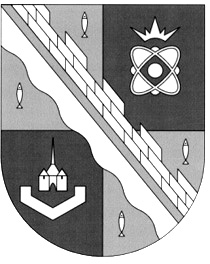                            администрация МУНИЦИПАЛЬНОГО ОБРАЗОВАНИЯ                                             СОСНОВОБОРСКИЙ ГОРОДСКОЙ ОКРУГ  ЛЕНИНГРАДСКОЙ ОБЛАСТИ                             постановление                                                          от 10/04/2024 № 857Об условиях приватизации муниципального имущества, расположенного по адресу: Ленинградская область, г.Сосновый Бор,                                          ул.Ленинградская, д.40, пом.II, кадастровый номер: 47:15:0101012:103В соответствии с Федеральным законом от 21.12.2001 № 178-ФЗ                                  «О приватизации государственного и муниципального имущества», «Положением об организации и проведении продажи государственного или муниципального имущества в электронной форме», утвержденным постановлением правительства РФ от 27.08.2012 № 860, «Положением о порядке управления и распоряжения муниципальной собственностью муниципального образования Сосновоборский городской округ Ленинградской области», утвержденным решением совета депутатов Сосновоборского городского округа от 18.09.2001 № 96 (с учётом изменений и дополнений) и на основании решения совета депутатов муниципального образования Сосновоборский городской округ Ленинградской области от 14.12.2022 года № 128 «Об утверждении Прогнозного плана (программы) приватизации муниципального имущества на 2023-2025 годы» (с учётом изменений и дополнений), администрация Сосновоборского городского округа п о с т а н о в л я е т:1. Осуществить приватизацию муниципального имущества, включённого в состав казны муниципального образования Сосновоборский городской округ Ленинградской области – назначение: нежилое помещение, общей площадью 91,4 кв.м, подвал (кадастровый номер: 47:15:0101012:103), расположенное по адресу: Ленинградская область, г.Сосновый Бор, ул.Ленинградская, д.40, пом.II (далее – объект).2. Определить:2.1. Способ приватизации: продажа объекта на аукционе. 2.2. Форму подачи предложений по цене: открытая.2.3. Форму проведения продажи объекта: электронная.2.4. Начальную цену продажи объекта: 4 680 000 (Четыре миллиона шестьсот восемьдесят тысяч) рублей 00 копеек, с учетом НДС (Отчет об оценке рыночной стоимости нежилого помещения от 01.11.2023 № 399/23). 2.5. Форму платежа: единовременно.2.6. Срок продажи: II кв. 2024 года.2.7. Ограничения (обременения) объекта правами третьих лиц: не зарегистрированы.2.8. Срок оплаты денежных средств в счет цены продажи объекта – не позднее                          10 рабочих дней со дня заключения договора купли-продажи объекта.3. Комитету по управлению муниципальным имуществом администрации муниципального образования Сосновоборский городской округ Ленинградской области (далее – КУМИ Сосновоборского городского округа) (Михайлова Н.В.):3.1. Осуществить необходимые действия по реализации пунктов 1, 2 настоящего постановления.3.2. Заключить договор купли-продажи с победителем аукциона в течение 5 (пяти) рабочих дней с даты подведения итогов аукциона.3.3. Разместить настоящее постановление на официальном сайте Российской Федерации в сети «Интернет» для размещения информации о проведении торгов www.torgi.gov.ru в течение 10 дней со дня подписания.4. Считать настоящее постановление решением об условиях приватизации муниципального имущества.5. Отделу по связям с общественностью (пресс–центр) комитета по общественной безопасности и информации разместить настоящее постановление на официальном сайте Сосновоборского городского округа.6. Общему отделу администрации опубликовать информацию о принятии настоящего постановления в городской газете «Маяк».7. Настоящее постановление вступает в силу со дня подписания.8. Контроль за исполнением настоящего постановления оставляю за собой.Первый заместитель главы администрации Сосновоборского городского округа                                                                          С.Г. Лютиков